Chapter 3 Vocab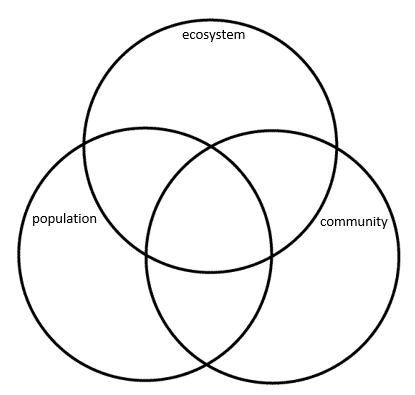 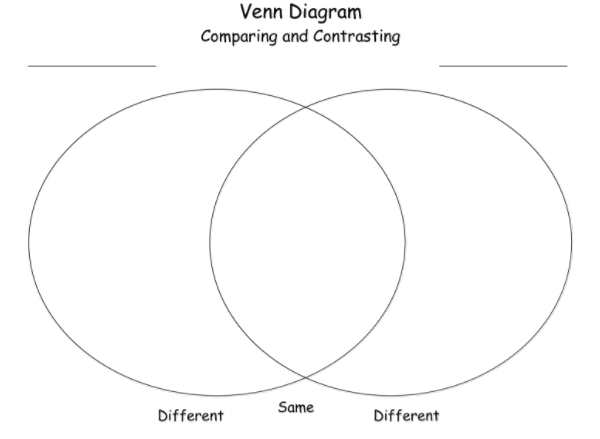 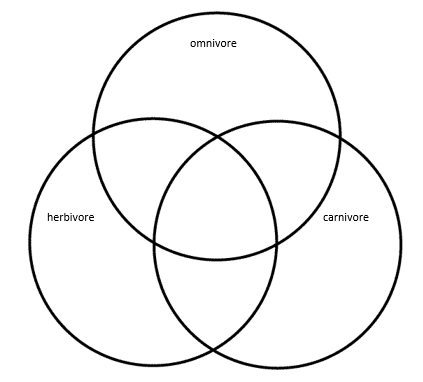 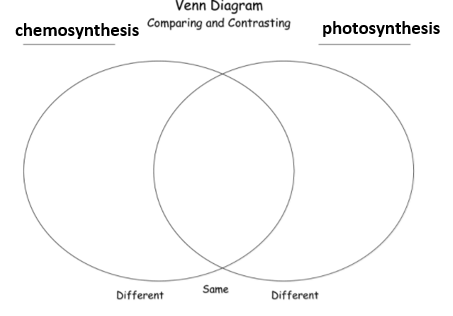 Chapter 3.1 -3.3 The BiosphereecologyChapter 3.3--3.4 Energy Flow and Cycles of Matter, 4-2 Community InteractionsEcological pyramidChapter 3.1 -3.3 The BiospherebiomeChapter 3.3--3.4 Energy Flow and Cycles of Matter, 4-2 Community Interactions10% ruleChapter 3.1 -3.3 The BiosphereBiotic factorChapter 3.3--3.4 Energy Flow and Cycles of Matter, 4-2 Community InteractionsbiomassChapter 3.1 -3.3 The BiosphereAbiotic factorChapter 3.3--3.4 Energy Flow and Cycles of Matter, 4-2 Community InteractionsbiomagnificationChapter 3.1 -3.3 The BiosphereautotrophChapter 3.3--3.4 Energy Flow and Cycles of Matter, 4-2 Community InteractionsBiogeochemical cycleChapter 3.1 -3.3 The BiospherePrimary producerChapter 3.3--3.4 Energy Flow and Cycles of Matter, 4-2 Community InteractionstranspirationChapter 3.1 -3.3 The BiosphereheterotrophChapter 3.3--3.4 Energy Flow and Cycles of Matter, 4-2 Community InteractionsNitrogen fixationChapter 3.1 -3.3 The BiospheredecomposerChapter 3.3--3.4 Energy Flow and Cycles of Matter, 4-2 Community InteractionsdenitrificationChapter 3.1 -3.3 The BiospheredetritivoreChapter 3.3--3.4 Energy Flow and Cycles of Matter, 4-2 Community InteractionsLimiting nutrientChapter 3.1 -3.3 The BiospherephytoplanktonChapter 3.3--3.4 Energy Flow and Cycles of Matter, 4-2 Community InteractionseutrophicationChapter 3.1 -3.3 The BiospherezooplanktonChapter 3.3--3.4 Energy Flow and Cycles of Matter, 4-2 Community InteractionshabitatChapter 3.1 -3.3 The BiospheresaprotrophChapter 3.3--3.4 Energy Flow and Cycles of Matter, 4-2 Community InteractionsnicheChapter 3.1 -3.3 The BiosphereTrophic levelChapter 3.3--3.4 Energy Flow and Cycles of Matter, 4-2 Community InteractionsCompetitive exclusion principleChapter 4-2 Community Interactions; 4-3 Succession; 5-1 PopulationspredationChapter 5-2, 6-1 Limits to GrowthDensity-dependent limiting factorChapter 4-2 Community Interactions; 4-3 Succession; 5-1 PopulationsKeystone speciesChapter 5-2, 6-1 Limits to GrowthDensity-independent limiting factorChapter 4-2 Community Interactions; 4-3 Succession; 5-1 PopulationssymbiosisChapter 5-2, 6-1 Limits to GrowthInvasive speciesChapter 4-2 Community Interactions; 4-3 Succession; 5-1 PopulationsPioneer speciesChapter 5-2, 6-1 Limits to GrowthmonocultureChapter 4-2 Community Interactions; 4-3 Succession; 5-1 PopulationsEcological successionChapter 5-2, 6-1 Limits to GrowthbiodiversityChapter 4-2 Community Interactions; 4-3 Succession; 5-1 PopulationsPrimary successionChapter 5-2, 6-1 Limits to GrowthChapter 4-2 Community Interactions; 4-3 Succession; 5-1 PopulationsSecondary successionChapter 5-2, 6-1 Limits to GrowthChapter 4-2 Community Interactions; 4-3 Succession; 5-1 PopulationsPopulation densityChapter 5-2, 6-1 Limits to GrowthChapter 4-2 Community Interactions; 4-3 Succession; 5-1 PopulationsemigrationChapter 5-2, 6-1 Limits to GrowthChapter 4-2 Community Interactions; 4-3 Succession; 5-1 PopulationsExponential growthChapter 5-2, 6-1 Limits to GrowthChapter 4-2 Community Interactions; 4-3 Succession; 5-1 PopulationsLogistic growthChapter 5-2, 6-1 Limits to GrowthChapter 4-2 Community Interactions; 4-3 Succession; 5-1 PopulationsCarrying capacityChapter 5-2, 6-1 Limits to GrowthChapter 4-2 Community Interactions; 4-3 Succession; 5-1 PopulationsChapter 5-2, 6-1 Limits to Growth